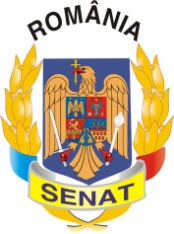 Comisia pentru Privatizare și Administrarea                  Activelor Statului    PROCES VERBALal şedinţei Comisiei din data de 10.02.2015Comisia pentru privatizare şi administrarea activelor statului, condusă de domnul senator Mircea Banias, şi-a desfăşurat lucrările în ziua de 10.02.2015. Preşedintele Comisiei a constatat că există cvorum pentru începerea şedinţei.Membrii Comisiei au aprobat următoarea ordine de zi:Propunere legislativă privind trecerea în proprietatea consiliilor locale a locuinţelor de serviciu aflate în proprietatea Statului şi administrate de Societatea Naţională a Sării S.A. Sucursala Exploatarea Minieră Rm.Vâlcea. (L726/2014)Diverse.La punctul 1 pe ordinea de zi s-a discutat Propunerea legislativă privind trecerea în proprietatea consiliilor locale a locuinţelor de serviciu aflate în proprietatea Statului şi administrate de Societatea Naţională a Sării S.A. Sucursala Exploatarea Minieră Rm.Vâlcea. Propunerea legislativă reglementează trecerea locuinţelor de serviciu din proprietatea statului şi administrarea Societăţii Naţionale a Sării S.A. - Sucursala Exploatarea Minieră Rm. Vâlcea, în proprietatea publică a unităţilor administrativ-teritoriale Brezoi, Costeşti, Ocnele Mari şi Baia de Fier şi în administrarea consiliilor locale respective.Din partea Ministerului Economiei s-a primit un punct de vedere conform căruia “imobilele în cauză se află în proprietatea privată a Societăţii Naţionale a Sării S.A.”.  În această situaţie, soluţia legislativă propusă “afectează proprietatea privată a societăţii, cu încălcarea art. 44 din Constituţie şi a art. 562 alin.(3) din Codul civil, proprietatea privată fiind garantată prin lege, transferul echivalând cu o expropriere fără justă despăgubire”.Consiliul Legislativ a avizat favorabil propunerea legislativă, cu observaţii şi propuneri.Comisia pentru administrație publică și organizarea teritoriului a avizat favorabil propunerea legislativă.  În urma dezbaterilor, membrii Comisiei pentru privatizare şi administrarea activelor statului și membrii Comisiei juridice, de numiri, disciplină, imunități și validări, au hotărât, cu majoritate de voturi, să adopte raport de respingere.           PREȘEDINTE,                                                                          SECRETAR,          Mircea Banias        			                             Valentin Calcan